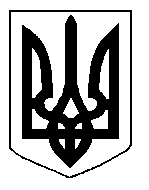 БІЛОЦЕРКІВСЬКА МІСЬКА РАДА	КИЇВСЬКОЇ ОБЛАСТІ	Р І Ш Е Н Н Явід  30 серпня  2018 року                                                                        № 2540-55-VIIПро безоплатну передачу з балансу відділу капітального будівництва Білоцерківської міської ради на  баланс управлінню освіти і науки Білоцерківської  міської ради, комунального некомерційного підприємства Білоцерківської міської ради «Міський центр первинної медико-санітарної  допомоги №2», Білоцерківському навчально-виховному об’єднанню «Загальноосвітня школа І-ІІІ ступенів №15 – дитячо-юнацький спортивно-оздоровчий клуб» Білоцерківської міської ради та Білоцерківської загальноосвітньої школи І-ІІІ ступенів №3 ім. Т. Г. Шевченка Білоцерківської міської ради закінчених будівництвом об’єктів	Розглянувши звернення постійної комісії з питань інвестицій, регуляторної політики, торгівлі, послуг та розвитку підприємства, власності, комунального майна та приватизації від 27 серпня 2018 року № 350/2-17 ,відповідно дост.26, 60 Закону України «Про місцеве самоврядування в Україні», міська рада вирішила:1. Безоплатно передати з балансу відділу капітального будівництва Білоцерківської міської ради на баланс управління освіти і науки Білоцерківської міської ради закінчені будівництвом об’єкти:«Реконструкція спортивного майданчика з встановленням трибуни ЗОШ №4 по вул. Молодіжна, 12 у м. Біла Церква Київської області»;«Реконструкція приміщень ДНЗ №11 «Золотий ключик» по вул. Леваневського, 43 у м. Біла Церква Київської області».  2. Безоплатно передати з балансу відділу капітального будівництва Білоцерківської міської ради на баланс Білоцерківської загальноосвітньої школи І-ІІІ ступенів №3 ім. Т. Г. Шевченка Білоцерківської міської ради закінчений будівництвом об’єкт:2.1 «Реконструкція спортивного майданчика з встановленням трибуни ЗОШ №3 по вул. Павліченко, 22 у м. Біла Церква Київської області».  3. Безоплатно передати з балансу відділу капітального будівництва Білоцерківської міської ради на баланс комунального некомерційного підприємства Білоцерківської міської ради «Міський центр первинної медико-санітарної допомоги №2» закінчений будівництвом об’єкт:        3.1 «Реконструкція амбулаторії КЗ БМР «Міський центр первинної медико-санітарної допомоги №2» по вул. Некрасова, 30 в м. Біла Церква Київської області».        4. Безоплатно передати з балансу відділу капітального будівництва Білоцерківської міської ради на баланс Білоцерківському навчально-виховному об’єднанню «Загальноосвітня школа І-ІІІ ступенів №15 – дитячо-юнацький спортивно-оздоровчий клуб» Білоцерківської міської ради закінчений будівництвом об’єкт:      4.1 «Реконструкція  покрівлі басейну БНВК (ЗОШ №15-ДЮСОК) по  вул. Польова, 70 в м. Біла Церква Київської області».5. Безоплатно передати з балансу відділу капітального будівництва Білоцерківської міської ради на баланс Білоцерківської загальноосвітньої школи І-ІІІ ступенів №7 Білоцерківської міської ради  закінчений будівництвом об`єкт:         5.1 «Реконструкція спортивного майданчика ЗОШ №7 по б-р Олександрійський,40 в м. Біла Церква Київської області».6. Передачу здійснити згідно акту приймання-передачі відповідно до чинного законодавства України.7. Контроль за виконанням даного рішення покласти на постійну комісію з питань інвестицій, регуляторної політики, послуг та розвитку підприємства, власності, комунального майна та приватизації.Міський голова								Г. Дикий